Person Specification 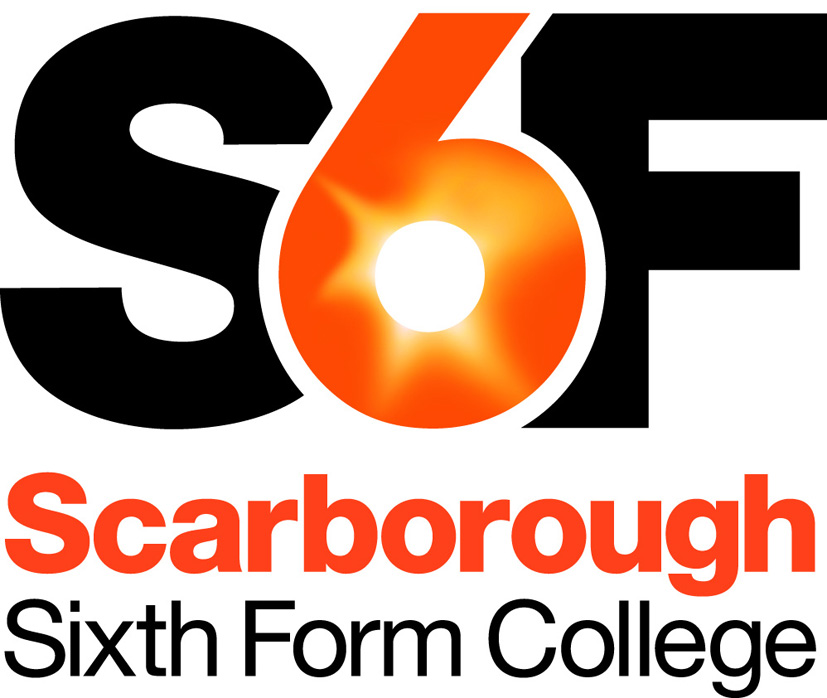 Examination InvigilatorOur aim is to recruit highly talented and competent people, fully committed to the College’s aims and values. Below we have identified the qualifications, skills, experience and attributes ideally required for this post. Applicants need to demonstrate how well they meet this profile and/or their potential to develop to meet the requirements of the post. This will initially be assessed based on quality of application, and then, if shortlisted, based on a combination of relevant task(s) and interview(s).QualificationsLevel 2 qualifications in literacy and numeracyDesirable:Qualified to at least level 3 or equivalentHolds a qualification or has attended training related to working with young people Professional Skills & ExperiencePrevious experience in an educational environment or of working with young peoplePrevious administrative experience and ability to understand and follow regulationsA proactive and adaptable approachAble to deal calmly and professionally with unexpected or emergency situationsAble to deal confidently and sensitively with students, including in a large group settingGood organisational skills Good communication, literacy and IT skillsAccurate and attentive to detail Willingness to work hours flexibly
Desirable:Previous experience of invigilationPersonal Skills & AttributesAll staff are expected to demonstrate commitment to the college’s aims and values, including:Passionate about learning and its importance in lifeHaving high expectations of self and othersHonest, open, reflective and self-criticalDoing one’s best, adapting well to change and always seeking to do betterA supportive team workerTreating staff and students fairly and with respect, valuing their diverse contributionsFully committed to promoting & safeguarding welfare of children & young peopleReviewed: Feb 19